     Ты уже выбрал профессию?Теперь надо выбрать профессиональное учебное заведение.Об  Учебном заведенииГде находиться учебное заведение?По каким специальностям обучают?По каким специальностям обучение бесплатное, а по каким платное?Какой конкурс при поступлении (количество человек, претендующих на место по выбранной специальности)?О подготовке к поступлениюЕсть ли подготовительные курсы?Как на них поступить?Продолжительность курсов?Сколько стоит обучение на курсах?Когда проводятся дни открытых дверей?Если ты выбрал негосударственное учебное заведение, выясни:Есть ли у учебного заведения лицензия?Имеет ли учебное заведение аккредитацию?]Какой документ об образовании получают выпускники?О поступленииКакие документы надо подавать при поступлении?Когда осуществляется прием документов?Какие вступительные испытания надо пройти (собеседование, конкурс аттестатов, ЕГЭ, экзамены)?Есть ли льготы при поступлении?Какие и кому предоставляются?Принимаются ли копии документов об образовании?Есть ли ограничения в приеме по состоянию здоровья?О перспективах работыКакая квалификация будет присвоена после окончания учебного заведения?Оказывается ли помощь в трудоустройстве выпускникам?Где работают выпускники учебного заведения?Сколько зарабатывают специалисты по окончании учебного заведения?Об обученииСколько лет учиться?Есть ли возможность одновременно обучаться по двум специальностям в учебном заведении?Какие факультативные занятия, клубы, секции организованы для студентов?Проходят ли учащиеся производственную практику? Где?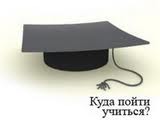 Каков размер стипендии и условия ее получения?Есть ли общежитие?Кому  предоставляется общежитие, размер оплаты?Дает ли учебное заведение отсрочку от армии?